2020 Yılı Hedef Gerçekleşmeleri2021 Yılı Hedefleri2020 Targets Results2021 TargetsHedef AdıÖlçümleme MetoduPeriyot2020 Hedef201820192020Çevre KazasıYıl İçinde Yaşanan Çevre Kazası SayısıYıllık00,000,000,00Çevre ŞikâyetiYıl İçinde Gelen Çevre ŞikâyetiYıllık00,000,000,00Doğal Kaynak Tüketiminde Tasarruf Farkındalığının ArttırılmasıKişi başı su ve elektrik tüketim miktarında %1 azalma= %30
Farkındalık Arttırıcı Yammer yayınlarının yıl içerisinde yapılması (06 adet) =%30
Farkındalık oluşma anket/sınavlarının yapılması=%40Yıllık60,0%__65%Karbon Ayak İzinin Bir Önceki Yıla Göre Düşürülmesi2020 Yılı Karbon Salınım Miktarları (tonCO2) Ciroya Oranının 2019 Yılındaki Miktarı ile karşılaştırılmasıYıllık1%4,416,004,66Karbon Ayak İzinin Bir Önceki Yıla Göre Düşürülmesi2020 Yılı Karbon Salınım Miktarları 2019 Yılındaki Miktarı ile karşılaştırılmasıYıllık1%6.0085.1563.524Uçuş Karbon İzninin Bir Önceki Yıla Göre Düşürülmesi2020 Yılı Uçuş Kaynaklı Karbon Salınım Miktarları (tonCO2) Ciroya Oranının 2019 Yılındaki Miktarı ile karşılaştırılmasıYıllık1%1,622,501,75Sıfır Atık Sistemi'nin Kurulması ve 31 Aralık 2020'ye kadar Belgelendirmenin yapılmasıÇöp Kutusuz Ofis Sisteminin Oluşturulması (31 Aralık 2019) = %25
Eğitimlerin Verilmesi (30 Eylül 2020) =%25
Belge için başvuru yapılması (31 Aralık 2020) =%50Yıllık100%_25%100%Hedef AdıÖlçümleme MetoduÖlçüm PeriyoduHedef201920202021Çevre KazasıYıl İçinde Yaşanan Çevre Kazası SayısıYıllık00,000,00Çevre ŞikayetiYıl İçinde Gelen Çevre ŞikayetiYıllık00,000,00Doğal Kaynak Tüketiminde Taasaruf Farkınlığının ArttırılmasıKişi başı su ve elektrik tüketim miktarında %1 azalma= %30
Farkındalık Arttırıcı Yammer yayınlarının yıl içerisinde yapılması (06 adet) =%30
Farkındalık oluşma anket/sınavlarının yapılması=%40Yıllık70,0%_65%Karbon Ayak İzinin Bir Önceki Yıla Göre Düşürülmesi2021 Yılı Karbon Salınım Miktarları (tonCO2) Ciroya Oranının 2020 Yılındaki Miktarı ile karşılaştırılmasıYıllık1%6,094,66Karbon Ayak İzinin Bir Önceki Yıla Göre Düşürülmesi2020 Yılı Karbon Salınım Miktarları 2020 Yılındaki Miktarı ile karşılaştırılmasıYıllık1%5.2323.524Uçuş Karbon İzinini Bir Önceki Yıla Göre  Düşürülmesi 2021 Yılı Uçuş Kaynaklı Karbon Salınım Miktarları (tonCO2) Ciroya Oranının 2020 Yılındaki Miktarı ile karşılaştırılmasıYıllık1%2,501,75Kişi başı kullanılan kağıt atık miktarının %1 azaltılması(Printerdan alınan çıktı / Kişi Sayısı) kişi/gün= 2020 ile 2021arasındaki değişimin karşılaştırılmasıYıllık1%2,423,81BIST 100 Sürdürülebilirlik endeksinde kalınmasıBIST 100 Sürdürülebilirlik endeksinde kalınması = %100Yıllık100%25%100%Target NameCalculation MethodPeriod2020 Target201820192020Environmental AccidentEnvironmental Accidents in the YearYearly00,000,000,00Environmental ComplianceEnvironmental Compliance in the YearYearly00,000,000,00Increasing Savings Awareness in Natural Resource Consumption1% reduction in per capita water and electricity consumption = 30%
Awareness Raising Yammer publications during the year (06) = 30%
Awareness raising surveys / quiz = 40%Yearly60,0%__65%Reduction of Carbon Footprint – Revenue RatioComparison of ratio of Carbon Emission (ton CO2) /Revenue Ratio of 2020 with the Ratio in 2019 Yearly1%4,416,004,66Reduction of Carbon Footprint –tonCO2Comparison of ratio of Carbon Emission (ton CO2) with the Ratio in 2019 Yearly1%6.0085.1563.524Reduction of Flights Carbon Footprint – Revenue RatioComparison of ratio of Flight Carbon Emission (ton CO2) / Revenue Ratio of 2020 with the Ratio in 2019Yearly2%2,452,391,75Creation Zero Waste System and 
Obtaining Certification until 31 December 2020Removal of trash cans from offices =%25
Delivering Zero Waste System Trainings (September 30, 2020) =%25
Making an application for the certificate (31 December 2020) =% 50Yearly100%_25%%100Target NameCalculation MethodPeriodTarget201920202021Environmental AccidentEnvironmental Accidents in the YearYearly00,000,00Environmental ComplianceEnvironmental Compliance in the YearYearly00,000,00Increasing Savings Awareness in Natural Resource Consumption1% reduction in per capita water and electricity consumption = 30%
Awareness Raising Yammer publications during the year (06) = 30%
Awareness raising surveys / quiz = 40%Yearly70,0%_65%Reduction of Carbon Footprint – Revenue RatioComparison of ratio of Carbon Emission (ton CO2) /Revenue Ratio of 2021 with the Ratio in 2020Yearly1%6,094,66Reduction of Carbon Footprint –tonCO2Comparison of ratio of Carbon Emission (ton CO2) with the Ratio in 2020Yearly1%5.2323.524Reduction of Flights Carbon Footprint – Revenue RatioComparison of ratio of Flight Carbon Emission (ton CO2) / Revenue Ratio of 2020 with the Ratio in 2020Yearly1%2,501,75Reducing the Amount of Paper Waste Per Person- %1(Output from printer / Number of People) person / day, Comparing the number of papers printed per person per 2021 with 2020Yearly1%2,423,81Persistence in BIST 100 Sustainability IndexPersistence in BIST 100 Sustainability Index = %100Yearly100%100%100%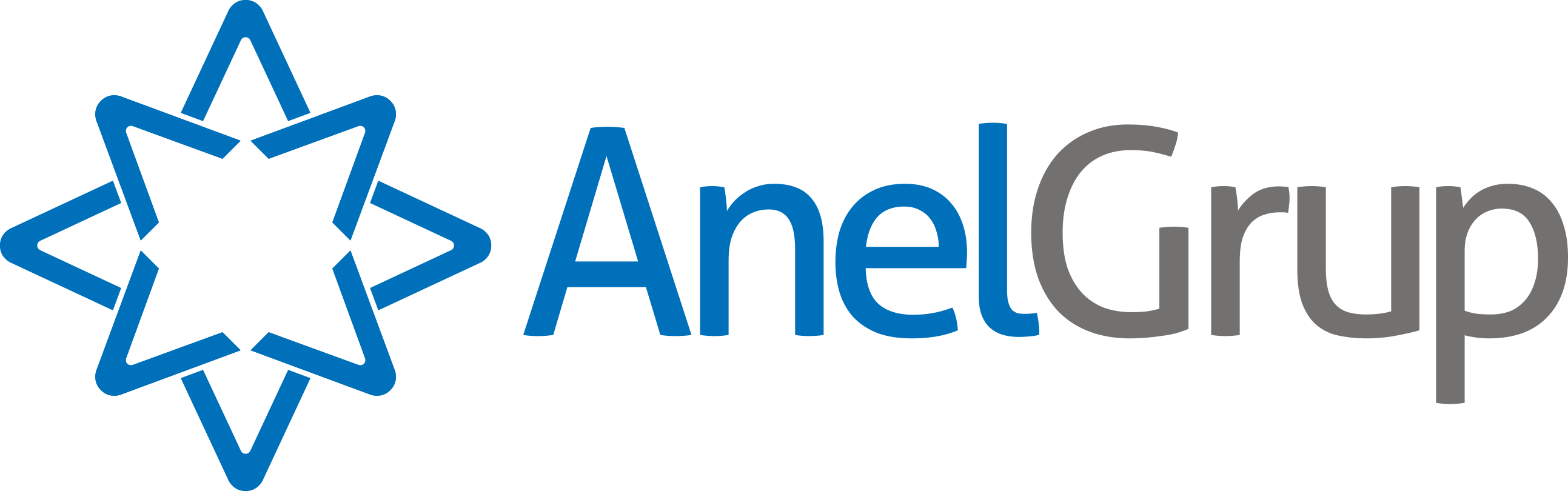 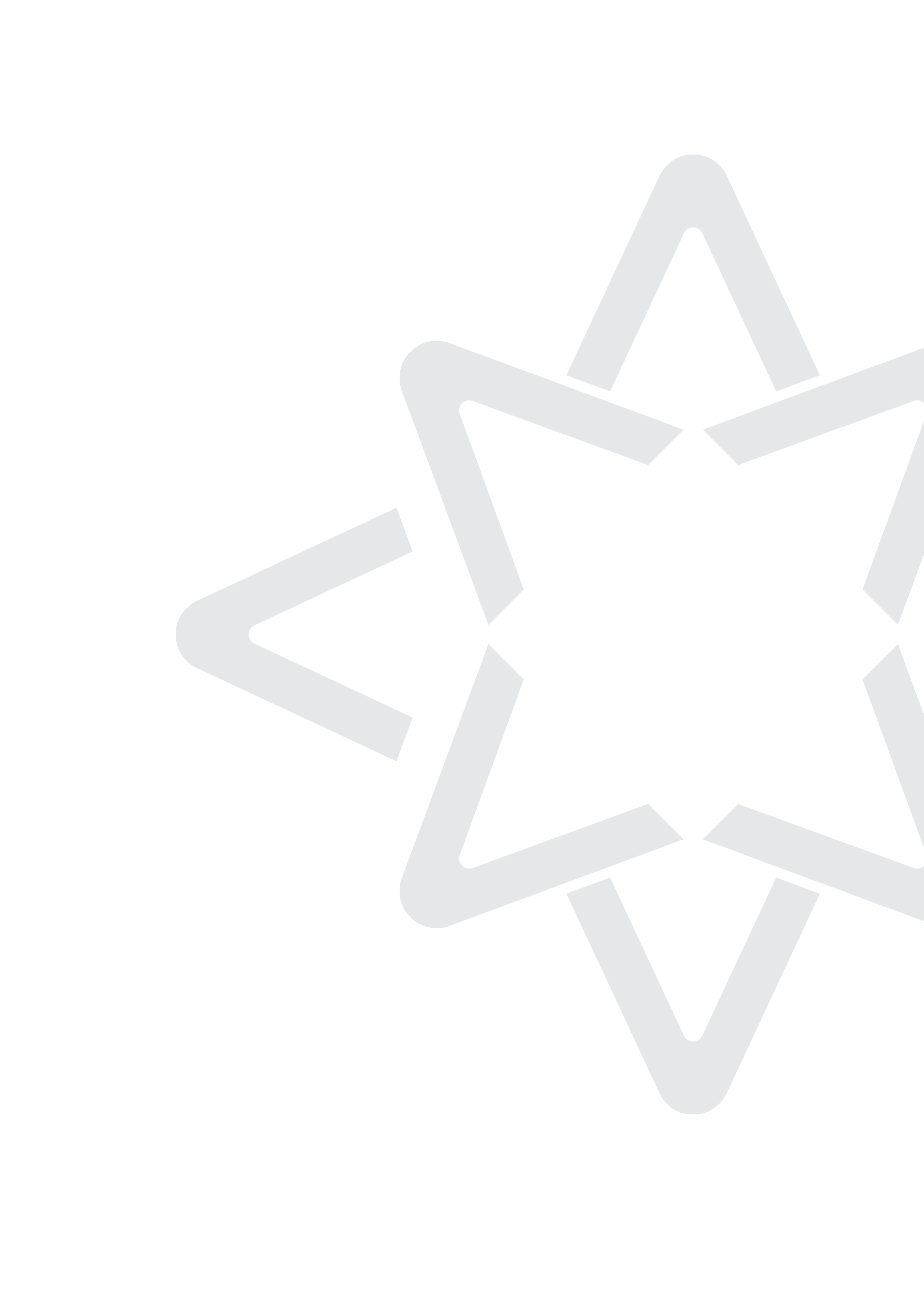 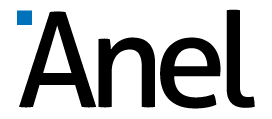 